ПРОЕКТ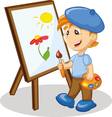 ,,Детето в света на изкуството”
на ІІІ „б” група „Делфинче”за учебна 2016-2017 годинаМесецТемаДейностОктомври,,Зеленчукова картина“Изработване на картина от зеленчуци.Януари,,Зрънце обич за баба“Изработване на поздравителна картичка от различни зрънца.Март,,Весел колаж“Изработване на колаж на здравословна тема, използвайки рекламни брошури, салфетки, вестници и др..Май,,Моята мама чете по-добре“В седмицата по случай 24 май четене на любими приказки от родителите в ДГ.